Aanmeldformulier nieuwe Pleegouders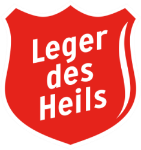 Wil je dit formulier volledig invullen en mailen naar: aanmeldenpleegzorg@legerdesheils.nl(eerst even opslaan)1.	Algemene gegevens 1.	Algemene gegevens 1.	Algemene gegevens 1.	Algemene gegevens 1.	Algemene gegevens 1.	Algemene gegevens 1.	Algemene gegevens Familienaam:Adres & postcode:Woonplaats:Telefoon (thuis):Emailadres:Godsdienst:2.	Gegevens ouder 12.	Gegevens ouder 12.	Gegevens ouder 12.	Gegevens ouder 12.	Gegevens ouder 12.	Gegevens ouder 12.	Gegevens ouder 1Naam (voluit):Roepnaam:06-nummerGeboortedatum:Geboorteplaats:Nationaliteit:Geboorteland:Beroep:Opleiding:3.	Gegevens ouder 23.	Gegevens ouder 23.	Gegevens ouder 23.	Gegevens ouder 23.	Gegevens ouder 23.	Gegevens ouder 23.	Gegevens ouder 2Niet van toepassing (single). Ga door naar vraag 4 (single). Ga door naar vraag 4 (single). Ga door naar vraag 4 (single). Ga door naar vraag 4 (single). Ga door naar vraag 4 (single). Ga door naar vraag 4Naam (voluit):Roepnaam:06-nummerGeboortedatum:Geboorteplaats:Nationaliteit:Geboorteland:Beroep:Opleiding:Hobby’s:4.	Gegevens kinderen 4.	Gegevens kinderen 4.	Gegevens kinderen 4.	Gegevens kinderen 4.	Gegevens kinderen 4.	Gegevens kinderen 4.	Gegevens kinderen  geen kinderen. Ga door naar vraag 5 geen kinderen. Ga door naar vraag 5 geen kinderen. Ga door naar vraag 5 geen kinderen. Ga door naar vraag 5 geen kinderen. Ga door naar vraag 5 geen kinderen. Ga door naar vraag 5 geen kinderen. Ga door naar vraag 5Roep- en achternaamRoep- en achternaamGeboortedatumSchool / BeroepSchool / BeroepSchool / BeroepThuis / Uitwonend thuis	 uit thuis	 uit thuis	 uit thuis	 uit thuis	 uit thuis	 uit thuis	 uitMotivatieMotivatieMotivatieMotivatieMotivatieMotivatieMotivatieMotivatieMotivatieMotivatieMotivatieMotivatie5.	Hoe ben je op het idee gekomen je op te geven als pleegouder/ pleeggezin?5.	Hoe ben je op het idee gekomen je op te geven als pleegouder/ pleeggezin?5.	Hoe ben je op het idee gekomen je op te geven als pleegouder/ pleeggezin?5.	Hoe ben je op het idee gekomen je op te geven als pleegouder/ pleeggezin?5.	Hoe ben je op het idee gekomen je op te geven als pleegouder/ pleeggezin?5.	Hoe ben je op het idee gekomen je op te geven als pleegouder/ pleeggezin?5.	Hoe ben je op het idee gekomen je op te geven als pleegouder/ pleeggezin?5.	Hoe ben je op het idee gekomen je op te geven als pleegouder/ pleeggezin?5.	Hoe ben je op het idee gekomen je op te geven als pleegouder/ pleeggezin?5.	Hoe ben je op het idee gekomen je op te geven als pleegouder/ pleeggezin?5.	Hoe ben je op het idee gekomen je op te geven als pleegouder/ pleeggezin?5.	Hoe ben je op het idee gekomen je op te geven als pleegouder/ pleeggezin?6.	Waarom heb je voor het Leger des Heils gekozen?6.	Waarom heb je voor het Leger des Heils gekozen?6.	Waarom heb je voor het Leger des Heils gekozen?6.	Waarom heb je voor het Leger des Heils gekozen?6.	Waarom heb je voor het Leger des Heils gekozen?6.	Waarom heb je voor het Leger des Heils gekozen?6.	Waarom heb je voor het Leger des Heils gekozen?6.	Waarom heb je voor het Leger des Heils gekozen?6.	Waarom heb je voor het Leger des Heils gekozen?6.	Waarom heb je voor het Leger des Heils gekozen?6.	Waarom heb je voor het Leger des Heils gekozen?6.	Waarom heb je voor het Leger des Heils gekozen?HuisvestingHuisvestingHuisvestingHuisvestingHuisvestingHuisvestingHuisvestingHuisvestingHuisvestingHuisvestingHuisvestingHuisvesting7.	Kun je kort omschrijven hoe je woont?7.	Kun je kort omschrijven hoe je woont?7.	Kun je kort omschrijven hoe je woont?7.	Kun je kort omschrijven hoe je woont?7.	Kun je kort omschrijven hoe je woont?7.	Kun je kort omschrijven hoe je woont?7.	Kun je kort omschrijven hoe je woont?7.	Kun je kort omschrijven hoe je woont?7.	Kun je kort omschrijven hoe je woont?7.	Kun je kort omschrijven hoe je woont?7.	Kun je kort omschrijven hoe je woont?7.	Kun je kort omschrijven hoe je woont?8.	Heb je een slaapkamer beschikbaar voor een pleegkind8.	Heb je een slaapkamer beschikbaar voor een pleegkind8.	Heb je een slaapkamer beschikbaar voor een pleegkind8.	Heb je een slaapkamer beschikbaar voor een pleegkind8.	Heb je een slaapkamer beschikbaar voor een pleegkind8.	Heb je een slaapkamer beschikbaar voor een pleegkind8.	Heb je een slaapkamer beschikbaar voor een pleegkind8.	Heb je een slaapkamer beschikbaar voor een pleegkind ja	 nee ja	 nee ja	 nee ja	 neeOpvoedingOpvoedingOpvoedingOpvoedingOpvoedingOpvoedingOpvoedingOpvoedingOpvoedingOpvoedingOpvoedingOpvoeding9.	Wat vind je in het algemeen belangrijk in de opvoeding van kinderen?9.	Wat vind je in het algemeen belangrijk in de opvoeding van kinderen?9.	Wat vind je in het algemeen belangrijk in de opvoeding van kinderen?9.	Wat vind je in het algemeen belangrijk in de opvoeding van kinderen?9.	Wat vind je in het algemeen belangrijk in de opvoeding van kinderen?9.	Wat vind je in het algemeen belangrijk in de opvoeding van kinderen?9.	Wat vind je in het algemeen belangrijk in de opvoeding van kinderen?9.	Wat vind je in het algemeen belangrijk in de opvoeding van kinderen?9.	Wat vind je in het algemeen belangrijk in de opvoeding van kinderen?9.	Wat vind je in het algemeen belangrijk in de opvoeding van kinderen?9.	Wat vind je in het algemeen belangrijk in de opvoeding van kinderen?9.	Wat vind je in het algemeen belangrijk in de opvoeding van kinderen?IdentiteitIdentiteitIdentiteitIdentiteitIdentiteitIdentiteitIdentiteitIdentiteitIdentiteitIdentiteitIdentiteitIdentiteit10.	Pleegzorg Leger des Heils biedt opvang aan kinderen ongeacht sociale achtergrond, ras, seksuele diversiteit, geloof en cultuur. Hoe sta je daar tegenover?10.	Pleegzorg Leger des Heils biedt opvang aan kinderen ongeacht sociale achtergrond, ras, seksuele diversiteit, geloof en cultuur. Hoe sta je daar tegenover?10.	Pleegzorg Leger des Heils biedt opvang aan kinderen ongeacht sociale achtergrond, ras, seksuele diversiteit, geloof en cultuur. Hoe sta je daar tegenover?10.	Pleegzorg Leger des Heils biedt opvang aan kinderen ongeacht sociale achtergrond, ras, seksuele diversiteit, geloof en cultuur. Hoe sta je daar tegenover?10.	Pleegzorg Leger des Heils biedt opvang aan kinderen ongeacht sociale achtergrond, ras, seksuele diversiteit, geloof en cultuur. Hoe sta je daar tegenover?10.	Pleegzorg Leger des Heils biedt opvang aan kinderen ongeacht sociale achtergrond, ras, seksuele diversiteit, geloof en cultuur. Hoe sta je daar tegenover?10.	Pleegzorg Leger des Heils biedt opvang aan kinderen ongeacht sociale achtergrond, ras, seksuele diversiteit, geloof en cultuur. Hoe sta je daar tegenover?10.	Pleegzorg Leger des Heils biedt opvang aan kinderen ongeacht sociale achtergrond, ras, seksuele diversiteit, geloof en cultuur. Hoe sta je daar tegenover?10.	Pleegzorg Leger des Heils biedt opvang aan kinderen ongeacht sociale achtergrond, ras, seksuele diversiteit, geloof en cultuur. Hoe sta je daar tegenover?10.	Pleegzorg Leger des Heils biedt opvang aan kinderen ongeacht sociale achtergrond, ras, seksuele diversiteit, geloof en cultuur. Hoe sta je daar tegenover?10.	Pleegzorg Leger des Heils biedt opvang aan kinderen ongeacht sociale achtergrond, ras, seksuele diversiteit, geloof en cultuur. Hoe sta je daar tegenover?10.	Pleegzorg Leger des Heils biedt opvang aan kinderen ongeacht sociale achtergrond, ras, seksuele diversiteit, geloof en cultuur. Hoe sta je daar tegenover?11.	Hoe geef jezelf uiting aan je geloof en wat verwacht je hierin van het kind dat je eventueel gaat opnemen?11.	Hoe geef jezelf uiting aan je geloof en wat verwacht je hierin van het kind dat je eventueel gaat opnemen?11.	Hoe geef jezelf uiting aan je geloof en wat verwacht je hierin van het kind dat je eventueel gaat opnemen?11.	Hoe geef jezelf uiting aan je geloof en wat verwacht je hierin van het kind dat je eventueel gaat opnemen?11.	Hoe geef jezelf uiting aan je geloof en wat verwacht je hierin van het kind dat je eventueel gaat opnemen?11.	Hoe geef jezelf uiting aan je geloof en wat verwacht je hierin van het kind dat je eventueel gaat opnemen?11.	Hoe geef jezelf uiting aan je geloof en wat verwacht je hierin van het kind dat je eventueel gaat opnemen?11.	Hoe geef jezelf uiting aan je geloof en wat verwacht je hierin van het kind dat je eventueel gaat opnemen?11.	Hoe geef jezelf uiting aan je geloof en wat verwacht je hierin van het kind dat je eventueel gaat opnemen?11.	Hoe geef jezelf uiting aan je geloof en wat verwacht je hierin van het kind dat je eventueel gaat opnemen?11.	Hoe geef jezelf uiting aan je geloof en wat verwacht je hierin van het kind dat je eventueel gaat opnemen?11.	Hoe geef jezelf uiting aan je geloof en wat verwacht je hierin van het kind dat je eventueel gaat opnemen?Eigen vervoersmogelijkhedenEigen vervoersmogelijkhedenEigen vervoersmogelijkhedenEigen vervoersmogelijkhedenEigen vervoersmogelijkhedenEigen vervoersmogelijkhedenEigen vervoersmogelijkhedenEigen vervoersmogelijkhedenEigen vervoersmogelijkhedenEigen vervoersmogelijkhedenEigen vervoersmogelijkhedenEigen vervoersmogelijkheden12.	Heb je overdag mogelijkheden tot eigen (auto)vervoer?12.	Heb je overdag mogelijkheden tot eigen (auto)vervoer?12.	Heb je overdag mogelijkheden tot eigen (auto)vervoer?12.	Heb je overdag mogelijkheden tot eigen (auto)vervoer?12.	Heb je overdag mogelijkheden tot eigen (auto)vervoer?12.	Heb je overdag mogelijkheden tot eigen (auto)vervoer?12.	Heb je overdag mogelijkheden tot eigen (auto)vervoer? ja	 nee ja	 nee ja	 nee ja	 nee ja	 neePleegzorg Pleegzorg Pleegzorg Pleegzorg Pleegzorg Pleegzorg Pleegzorg Pleegzorg Pleegzorg Pleegzorg Pleegzorg Pleegzorg 13.	Voor welke vorm(en) van pleegzorg heb je belangstelling?13.	Voor welke vorm(en) van pleegzorg heb je belangstelling?13.	Voor welke vorm(en) van pleegzorg heb je belangstelling?13.	Voor welke vorm(en) van pleegzorg heb je belangstelling?13.	Voor welke vorm(en) van pleegzorg heb je belangstelling?13.	Voor welke vorm(en) van pleegzorg heb je belangstelling?13.	Voor welke vorm(en) van pleegzorg heb je belangstelling?13.	Voor welke vorm(en) van pleegzorg heb je belangstelling?13.	Voor welke vorm(en) van pleegzorg heb je belangstelling?13.	Voor welke vorm(en) van pleegzorg heb je belangstelling?13.	Voor welke vorm(en) van pleegzorg heb je belangstelling?13.	Voor welke vorm(en) van pleegzorg heb je belangstelling? perspectief biedend (langdurig) perspectief biedend (langdurig) perspectief biedend (langdurig) vakantie- en/of weekend pleegzorg vakantie- en/of weekend pleegzorg vakantie- en/of weekend pleegzorg vakantie- en/of weekend pleegzorg vakantie- en/of weekend pleegzorg vakantie- en/of weekend pleegzorg vakantie- en/of weekend pleegzorg vakantie- en/of weekend pleegzorg vakantie- en/of weekend pleegzorg perspectief zoekend (kortdurig) perspectief zoekend (kortdurig) perspectief zoekend (kortdurig) crisis pleegzorg crisis pleegzorg crisis pleegzorg crisis pleegzorg crisis pleegzorg crisis pleegzorg crisis pleegzorg crisis pleegzorg crisis pleegzorg14.	Voor welke leeftijd(en) van een pleegkind heb je belangstelling?14.	Voor welke leeftijd(en) van een pleegkind heb je belangstelling?14.	Voor welke leeftijd(en) van een pleegkind heb je belangstelling?14.	Voor welke leeftijd(en) van een pleegkind heb je belangstelling?14.	Voor welke leeftijd(en) van een pleegkind heb je belangstelling?14.	Voor welke leeftijd(en) van een pleegkind heb je belangstelling?14.	Voor welke leeftijd(en) van een pleegkind heb je belangstelling?14.	Voor welke leeftijd(en) van een pleegkind heb je belangstelling?14.	Voor welke leeftijd(en) van een pleegkind heb je belangstelling?14.	Voor welke leeftijd(en) van een pleegkind heb je belangstelling?14.	Voor welke leeftijd(en) van een pleegkind heb je belangstelling?14.	Voor welke leeftijd(en) van een pleegkind heb je belangstelling? 0 - 2 jaar 6 - 8 jaar 6 - 8 jaar 12 - 14 jaar 12 - 14 jaar 12 - 14 jaar 18 - 21 jaar 18 - 21 jaar 18 - 21 jaar 18 - 21 jaar 18 - 21 jaar 18 - 21 jaar 2 - 4 jaar 8 - 10 jaar 8 - 10 jaar 14 - 16 jaar 14 - 16 jaar 14 - 16 jaar 14 - 16 jaar 14 - 16 jaar 14 - 16 jaar 14 - 16 jaar 14 - 16 jaar 14 - 16 jaar 4 - 6 jaar 10 - 12 jaar 10 - 12 jaar 16 - 18 jaar 16 - 18 jaar 16 - 18 jaar 16 - 18 jaar 16 - 18 jaar 16 - 18 jaar 16 - 18 jaar 16 - 18 jaar 16 - 18 jaar15.	Heb je een informatiebijeenkomst over pleegzorg bijgewoond?15.	Heb je een informatiebijeenkomst over pleegzorg bijgewoond?15.	Heb je een informatiebijeenkomst over pleegzorg bijgewoond?15.	Heb je een informatiebijeenkomst over pleegzorg bijgewoond?15.	Heb je een informatiebijeenkomst over pleegzorg bijgewoond?15.	Heb je een informatiebijeenkomst over pleegzorg bijgewoond?15.	Heb je een informatiebijeenkomst over pleegzorg bijgewoond?15.	Heb je een informatiebijeenkomst over pleegzorg bijgewoond?15.	Heb je een informatiebijeenkomst over pleegzorg bijgewoond?15.	Heb je een informatiebijeenkomst over pleegzorg bijgewoond? nee nee ja jabij welke organisatie?  bij welke organisatie?  bij welke organisatie?  bij welke organisatie?  bij welke organisatie?  en wanneer?  en wanneer?  en wanneer?  

Dank je wel voor het invullen van dit formulier. Wij zullen deze vertrouwelijk behandelen. 

Dank je wel voor het invullen van dit formulier. Wij zullen deze vertrouwelijk behandelen. 

Dank je wel voor het invullen van dit formulier. Wij zullen deze vertrouwelijk behandelen. 

Dank je wel voor het invullen van dit formulier. Wij zullen deze vertrouwelijk behandelen. 

Dank je wel voor het invullen van dit formulier. Wij zullen deze vertrouwelijk behandelen. 

Dank je wel voor het invullen van dit formulier. Wij zullen deze vertrouwelijk behandelen. 

Dank je wel voor het invullen van dit formulier. Wij zullen deze vertrouwelijk behandelen. 

Dank je wel voor het invullen van dit formulier. Wij zullen deze vertrouwelijk behandelen. 

Dank je wel voor het invullen van dit formulier. Wij zullen deze vertrouwelijk behandelen. 

Dank je wel voor het invullen van dit formulier. Wij zullen deze vertrouwelijk behandelen. 

Dank je wel voor het invullen van dit formulier. Wij zullen deze vertrouwelijk behandelen. 